7 декабря 2022 года директором школы Воронко О.Г. проведена информационно- разъяснительная работа для родителей по оказанию государственной услуги "Предоставление бесплатного подвоза к общеобразовательным организациям и обратно домой детям, проживающим в отдаленных сельских пунктах"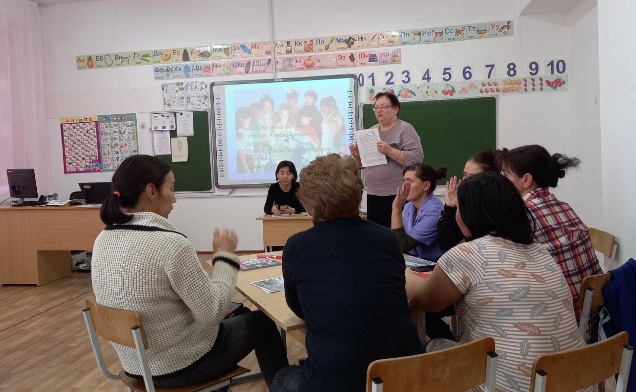 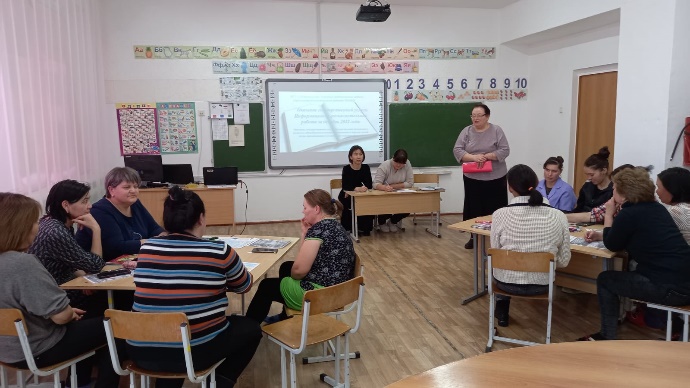 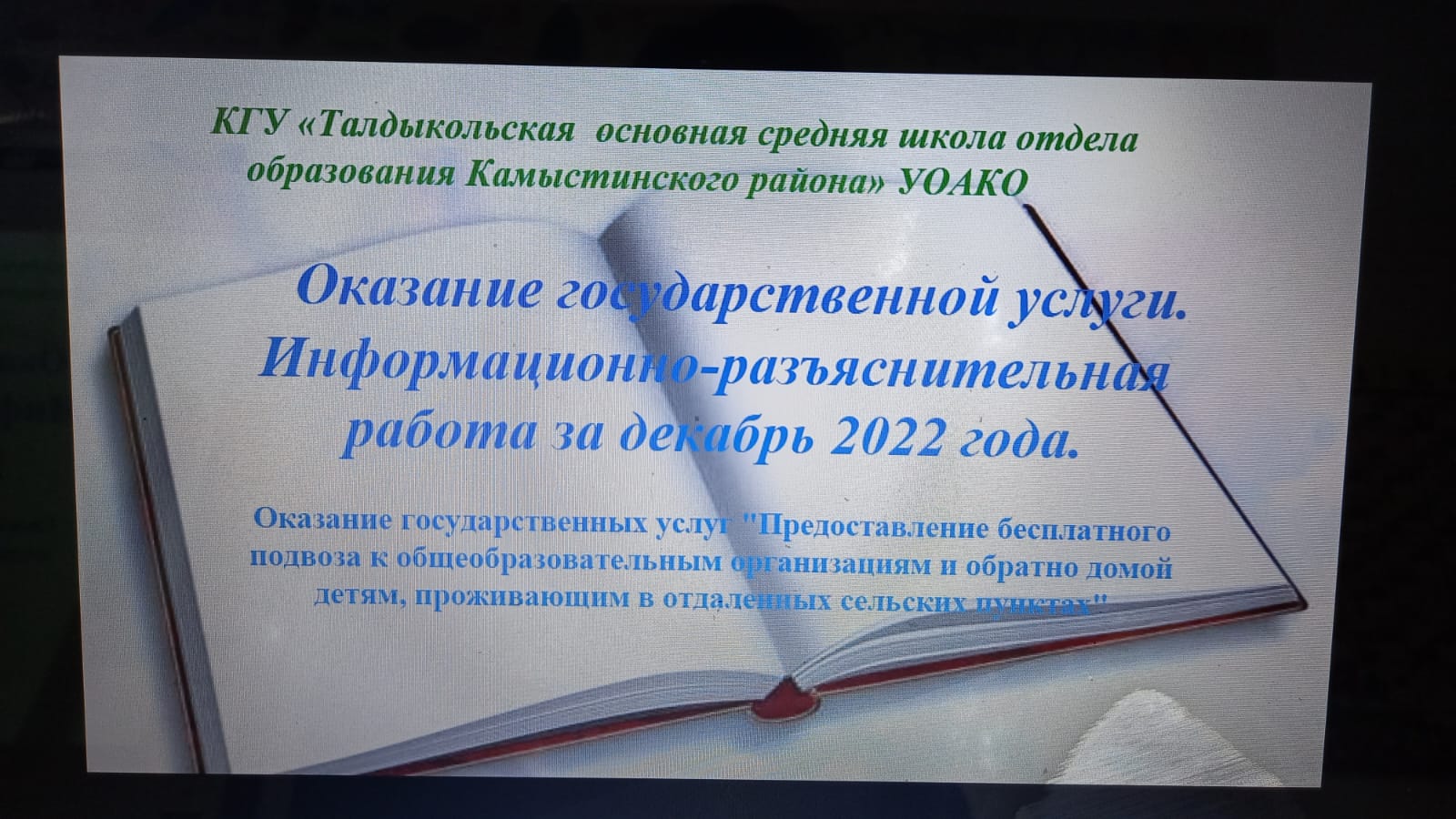 